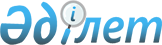 Об установлении квоты рабочих мест для инвалидов Мартукского района
					
			Утративший силу
			
			
		
					Постановление акимата Мартукского района Актюбинской области от 4 мая 2017 года № 175. Зарегистрировано Департаментом юстиции Актюбинской области 11 мая 2017 года № 5490. Утратило силу постановлением акимата Мартукского района Актюбинской области от 10 апреля 2018 года № 129
      Сноска. Утратило силу постановлением акимата Мартукского района Актюбинской области от 10.04.2018 № 129 (вводится в действие со дня его первого официального опубликования).
      В соответствии со статьей 31 Закона Республики Казахстан от 23 января 2001 года "О местном государственном управлении и самоуправлении в Республике Казахстан", подпунктом 6) статьи 9, подпунктом 1) пункта 1 статьи 27 Закона Республики Казахстан от 6 апреля 2016 года "О занятости населения", Приказом Министра здравоохранения и социального развития Республики Казахстан от 13 июня 2016 года № 498 "Об утверждении Правил квотирования рабочих мест для инвалидов" (зарегистрированное в реестр государственной регистрации нормативных правовых актов за № 14010), акимат района ПОСТАНОВЛЯЕТ:
      1. Установить квоту рабочих мест для инвалидов Мартукского района, без учета рабочих мест на тяжелых работах, работах с вредными, опасными условиями труда:
      от пятидесяти до ста человек - в размере двух процентов списочной численности работников;
      от ста одного до двухсот пятидесяти человек - в размере трех процентов списочной численности работников;
      свыше двухсот пятидесяти одного человека - в размере четырех процентов списочной численности работников.
      2. Контроль за исполнением настоящего постановления возложить на заместителя акима района Тлегенова Б.
      3. Настоящее постановление вводится в действие со дня его первого официального опубликования.
					© 2012. РГП на ПХВ «Институт законодательства и правовой информации Республики Казахстан» Министерства юстиции Республики Казахстан
				
      Аким района 

Н. Калауов
